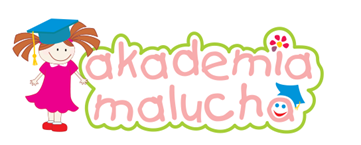 Przedszkole NiepubliczneAkademia Malucha o profilu anglojęzycznymUl. Polna 887-720 CiechocinekTel. 570-090-730                                                 Ciechocinek, dnia……………20…. rokuKarta zgłoszenia dziecka do Przedszkola NiepublicznegoAkademia Malucha o profilu anglojęzycznymProszę o przyjęcie dziecka  …………………………………………………………………(imię i nazwisko dziecka) Data urodzenia dziecka…………………………...       PESEL ……………………………Adres zamieszkania dziecka…………………………………………………………………Adres zameldowania dziecka………………………………………………………………..do Przedszkola Niepublicznego „Akademia Malucha” w Ciechocinku i objęcie opieką w roku szkolnym 20….../20...... Dane Rodziców/Opiekunów.Oświadczenie Oświadczam, że przedłożone w niniejszej karcie informacje są zgodne ze stanem faktycznym. Zatajenie faktycznej niepełnosprawności dziecka lub zaburzeń emocjonalno-społecznych spowoduje skreślenie z listy dzieci uczęszczających do przedszkola.Oświadczam, że zapoznałam/łem się z zasadami działania przedszkola i zobowiązuję się do ich przestrzegania.                                                                                      ………………………….................                                                                                      Podpis rodzica/opiekun                       MatkaMatkaOjciecOjciecImię i nazwisko:Imię i nazwisko:PESELPESELe-mail:e-mail:Tel. Kontaktowy:Tel. Kontaktowy:Dodatkowe informacje o dziecku i rodzinie mogące wpłynąć na funkcjonowanie dziecka w przedszkolu (stan zdrowia, ewentualne potrzeby specjalne , zalecenie i uwagi rodziców itp.)Dodatkowe informacje o dziecku i rodzinie mogące wpłynąć na funkcjonowanie dziecka w przedszkolu (stan zdrowia, ewentualne potrzeby specjalne , zalecenie i uwagi rodziców itp.)Dodatkowe informacje o dziecku i rodzinie mogące wpłynąć na funkcjonowanie dziecka w przedszkolu (stan zdrowia, ewentualne potrzeby specjalne , zalecenie i uwagi rodziców itp.)Dodatkowe informacje o dziecku i rodzinie mogące wpłynąć na funkcjonowanie dziecka w przedszkolu (stan zdrowia, ewentualne potrzeby specjalne , zalecenie i uwagi rodziców itp.)